Parley Cricket ClubECB Coaches Code of ConductCricket coaches play a crucial role in the development of the game and in the lives of the players they coach. Good cricket coaches ensure that individuals in cricket have positive experiences and are therefore more likely to continue in the game and achieve their potential.Coaching, as an emerging profession, must demonstrate at all levels, a high degree of honesty, integrity and competence. The need for cricket coaches to understand and act on their responsibilities is of critical importance to the game, as is the concept of participation for fun and enjoyment as well as achievement. This is implicit within good coaching practice and promotes a professional image of the good practitioner. This Code of Conduct sets out the standards that coaches are required to meet.Good cricket coaching practice needs to reflect the following key principles:RightsCricket coaches must respect and champion the rights of every individual to participate in the game.RelationshipsCricket coaches must develop a professional relationship with players (and others) based on openness, honesty, mutual trust and respectResponsibilities – personal standardsCricket coaches must demonstrate proper personal behaviour and conduct at all times.Responsibilities – professional standardsTo maximise the benefits and minimise the risks to players, coaches must attain a high level of competence through appropriate qualifications and a commitment to ongoing training that ensures safe and correct practice.Implementation issuesThis code sets out the standards that coaches are required to meet. It reflects BEST PRACTICE in coaching across the broadest spectrum of roles and responsibilities and the ECB recognises that the extent to which coaches are required to comply with all the content of this code may be considered by reference to the nature of the coaching role.All coaches holding recognised ECB qualifications are required to abide by this code.This code:is a constituent part of a policy and procedure for dealing with allegations and complaintsis used as the definitive guide and benchmark measure of coaching practice in determining any need for sanctions against a coachis fully integrated into the cricket and coach education processis assessed as part of the cricket coach accreditation processis supported by the appropriate training and resources.ECB has developed a training resource that underpins many of the concepts contained within this Code of Conduct. They include the integration of safeguarding throughout the ECB coaching training for both the children’s and young people and adults’ coaching pathways, and the online safeguarding module:Safeguarding Young CricketersAll Parley qualified coaches are aware of and abide by the ECB Coaches Code of Conduct. Parley Cricket Club membership lists for all age groups can only be used by coaches for cricketing purposes and not for personal gain.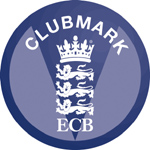 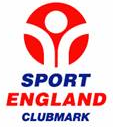 